Appendix Lesson 2a:  Light of the world by Holman Hunt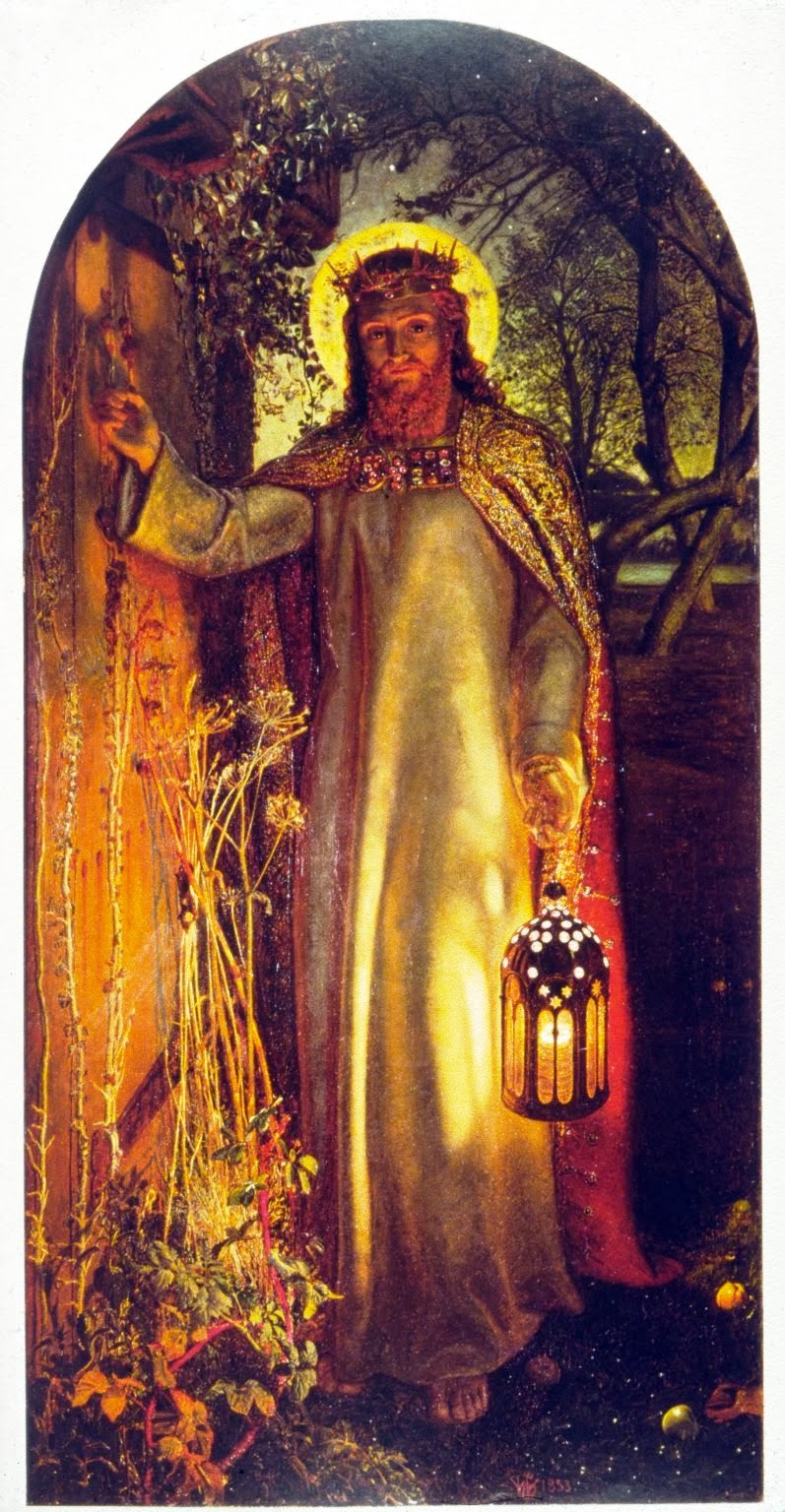 